REGULATIONInternational Student Festivalof Graduation Performances«GITIS-FEST»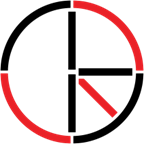 1. General provisions1. International Student Festival of Graduation Performances «GITIS-FEST» (the Festival) is created on the initiative of Russian Institute of Theatre Arts (GITIS)1.2 The Festival is a social and cultural project aimed to show graduation performances by Russian and foreign Theater schools and High schools.1.3 The Festival consists of two parts:- Competition of graduation performances of GITIS- International Student Festival of Graduation performances1.4 The participants of the Festival are the 3rd and 4th year students of Russian and international schools and institutes.1.5 The Organizing Committee is composed of the representatives of the Festival founder.1.6 The Festival is held once a year.1.7 Date and venue are determined by the founder of the Festival.1.8 The Festival is based on competition.2. Mission Statement2.1. The Festival aims to develop cooperation between national and foreign theater schools and universities to create the platform for realization of new art ventures, to exchange professional experience and to form the vision of modern tendencies in worldwide theatrical education process.3. Founders of the Festival3.1. A Founder of the Festival is Russian Institute of Theatre Arts (GITIS). 4. The Organizing Committee of the Festival 4.1 Training and holding organization is determinate by the Organizing Committee (hereinafter – the Committee).4.2 The Committee is formed by the representatives of the Founder, as well as by the proposal of the Founder of the Festival and approved by the Academic Council of the Founder.4.3 The Chairman of the Committee is the Rector of the Founder.4.4 The number of members of the Committee may vary depending on various tasks.4.5 The Committee performs the functions of managing the main processes related to the organization and holding the Festival: international cooperation, contacts with government agencies, finances, communications with the media (invitation and accreditation), working with the participants of the Festival, sponsors and partners, maintaining the Internet-projects, playbill formation, printed and promotional materials production, formation of the Festival program, sending invitations to the participants of the Festival, processing of applications, as well as other activities related to its preparation and conduct. 4.6 Partners and sponsors ready to support the Festival may be involved to work on the organization and conduct of the Festival.4.7 The order and conditions of the Festival are determined by its Committee and are announced to all participants of the Festival not later than 6 (six) months.4.8 The organizing Committee of the Festival annually publishes the rules of participation and dates of the Festival on the official website of the founding organization and on the official website of the Festival.4.9 Volunteers among students of the Founder can be involved in work on the Festival.5. The Expert Council of the Festival5.1 The expert Council of the Festival is formed with the involvement of independent representatives from members of the Theatre Union of Russia in the amount of at least five people for the entire period of the Festival.5.2 The expert Council provides an independent evaluation of the performances declared for the Festival in the qualifying round.5.3 Following the evaluation of the Expert Council, the Committee sends the invitations to the participants.5.4. To participate in the qualifying round the participants must send an email to the official mail of the Festival no later than February 15th 2020 (email: gitis-fest@yandex.ru) with an application for participation, a link to the video of the performance and contact details.6. Jury6.1. The Jury is formed for the Competition of graduation performances of GITIS.6.2. The Jury consists of leading GITIS professors.6.3. The Jury works from the  November 1st 2019 till February 15th 2020. 6.4. The summarizing results period of the competition program is from February 15th 2020 till February 28th 2020.6.5. Performances-winners of competition program (1 and 2 places):- become members of the International Student Festival of graduation performances- become members of the program «GITIS+»- represent GITIS at other international festivals7. Organizing and conditions of the Festival7.1 Festival consists of two parts:7.1.1. The competition of graduation performances of GITIS.7.1.2 International Student Festival of performances. The duration of the Festival is 5 calendar days.7.2 The Competition of graduation performances of GITIS involves the performances of the 3rd and 4th year students of GITIS. 7.3 The participation in the Festival implies a stage show of graduation performances of students of the 3rd and 4th year of Russian and foreign art universities, selected by the Expert Council in the following directions:Drama Music performance (opera, operetta, musical)BalletPlastic performance Puppet performance7.4 During the Festival the Committee organizes round tables with the participation of leading GITIS professors and drama students of theatre institutes.7.5 During the Festival the Committee organizes workshops by leading GITIS professors in the following disciplines: acting, stage speech and stage movement.7.6 The Festival provides prizes and other forms of awards.7.7 Information about the Festival is on official websites of the founding organization and the Festival.8. Mandatory conditions for participation8.1 The participant prepares the subtitles in Russian language, with the exception of performances without words or performances in Russian language.8.2 The participant provides the Committee with a license agreement for the public showing of the Performance.8.3 The participant agrees to the demonstration on national television of photos, videos and movie clips of the Performance for the promotion of the Festival.9.  Regulatory documents of the Festival9.1 The main document regulating the work of the Festival is this Regulation.9.2. The Founder of the Festival has the right to amend the Regulations.9.3. The Committee has the right to form additional regulatory and information documents defining the activities of the participants of the Festival during its preparation and holding. To make amendments to the program requirements, put forward additional conditions for participation in the Festival program.10. Financing procedure of the Festival10.1 Financing of the Festival is carried out at the expense of the Founder, the participants of the Festival, donations of legal entities and individuals.10.2 Expenses are carried out on the basis of contracts in the following areas:10.2.1. Hotel accommodation and two meals a day (breakfast, lunch) for the Festival participants for the whole period of the Festival.10.2.2 Transfer. 10.2.3 Expenses for promotion, printing and souvenir production.10.2.4 Office expenses, expenses for services of all types of communication.10.2.5 Payment of expenses for the opening of the Festival.10.2.6 Maintenance costs for festival events.10.2.7 Expenses on registration of the invitations for foreign participants.10.3 Participants of the Festival bear the costs of the following items:10.3.1 Payment for transfer of baggage, scenery and equipment to the Festival venue (located in Moscow, Russia) and back.10.3.2 Travel expenses of participants to the Festival venue (Moscow, Russia) and back.10.3.3 Diem expenses.10.3.4 Visa for foreign participants.10.4. The number of participants from each school should not exceed 15 people. In case of exceeding the number of participants the invited party pays additional costs.Information about The 1st International Student Festival of Graduation Perfomances «GITIS- FEST»:1. Time and place of the Festival1.1. Dates of the festival: April 14th 2020 - April 18th 20201.2. Location of the Festival:- GITIS Theater (Moscow, Bolshoy Gnezdnikovsky lane, 10)- The main building of GITIS (Moscow, Maly Kislovsky lane, 6), room 39 and room 26.2. The procedure for submitting an application for participation in the Festival2.1. Acceptance of applications: before February 15th 2020 at email: gitis-fest@yandex.ru2.2 Based on the submitted applications the organizing Committee of the Festival forms the program and schedule of the Festival, which will be published on the website of GITIS no later than February 28th 2020.3. The structure of the Committee of the Festival3.1. The Chairman of the organizing Committee is GITIS Rector Mr. Grigory Zaslavskiy3.2. Members of the Committee- Vice-rector for scientific work Mrs. Ekaterina Loseva-Demidova- Head of the department of educational theatre programs Mrs. Marina Kiryushkina- Dean of Directing Faculty Mr. Vladimir Baicher- Head of international department Mrs. Nataly PlusninaThe address of the organizing Committee.125009 Russia, Moscow Maly Kislovsky lane, 6 Russian Institute of Theatre Arts (GITIS)Contact Russian Institute of Theatre Arts (GITIS)125009 Russia, Moscow, Moscow Maly Kislovsky lane, 6Responsible for work with foreign teams Mrs. Plusnina Natalia Phone number: +7 (903) 796 37 36Responsible Secretary of the Festival Smelyakova Vita  Phone number: +7 (916) 113 37 86,e-mail: vita36@yandex.ru.Coverage of the event - on the official websites of the Founder and the Festival.